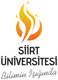 T.C. SİİRT ÜNİVERSİTESİ TANITIM  STANDI  AÇMA BAŞVURU FORMUT.C. SİİRT ÜNİVERSİTESİ TANITIM  STANDI  AÇMA BAŞVURU FORMUAdı ve Soyadı	 :İş Adresi ve Telefon Numarası :E-posta Adresi ve Faks Numarası	:Temsil Edilen Kuruluşların Adları (Var ise) :Standın/Ürünün İçeriği  ve Konusu :Stantta(Ürünler)  Dağıtılacaklar :  Stant İçin Öngörülen Başlama ve Bitiş Tarihleri,  çalışmanın süresi,  Stant kurulacak mekânlar :     Talep Eden        							                         Ad Soyad                                                    İmzaA Ç I K L A M A L A RStant Ücreti Günlük 500,00 TL’dirİzin onayı alındıktan sonra  Siirt Üniversitesi   Strateji Geliştirme Daire Başkanlığı Ziraat Bankası MERKEZ/SİİRT Şubesi IBN TR 1000 0100 0094 4927 7131 5001 numaralı hesaba toplam tutar yatırılacak. Stant ücretinin yatırılması ve yatırılan ücrete ait dekont stant açmadan en az üç iş günü önce Sağlık Kültür ve Spor Daire Başkanlığı’na getirilmesi ya da  sks@siirt.edu.tr mail adresine gönderildikten sonra Stant açımına izin verilecektir.Çalışma sırasında oluşacak tüm zararlardan talep eden taraf sorumludur ve zararı karşılamakla yükümlüdür.Talep eden kişi/kurum tarafından kesinleşmiş işlemlerin iptalinde %50 ( Yüzde Elli) kesinti uygulanarak ücret iadesi yapılır.     Talep Eden        							                         Ad Soyad                                                    İmzaA Ç I K L A M A L A RStant Ücreti Günlük 500,00 TL’dirİzin onayı alındıktan sonra  Siirt Üniversitesi   Strateji Geliştirme Daire Başkanlığı Ziraat Bankası MERKEZ/SİİRT Şubesi IBN TR 1000 0100 0094 4927 7131 5001 numaralı hesaba toplam tutar yatırılacak. Stant ücretinin yatırılması ve yatırılan ücrete ait dekont stant açmadan en az üç iş günü önce Sağlık Kültür ve Spor Daire Başkanlığı’na getirilmesi ya da  sks@siirt.edu.tr mail adresine gönderildikten sonra Stant açımına izin verilecektir.Çalışma sırasında oluşacak tüm zararlardan talep eden taraf sorumludur ve zararı karşılamakla yükümlüdür.Talep eden kişi/kurum tarafından kesinleşmiş işlemlerin iptalinde %50 ( Yüzde Elli) kesinti uygulanarak ücret iadesi yapılır.